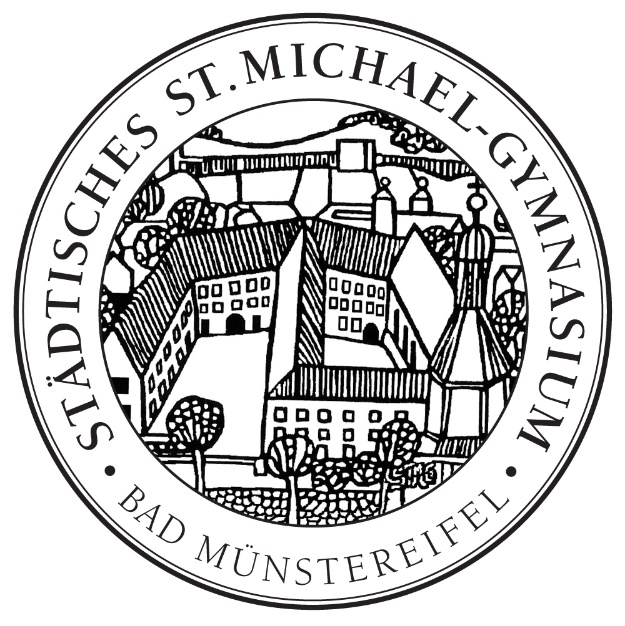 Klasse 6:	 „Jugend musiziert“		- Landeswettbewerb 2008, 2. PreisKlasse 8:	„Jugend musiziert“		- Landeswettbewerb 2010, 2. Preis	Schüleraustausch nach Ashford (Kent), 1 Woche Jgst. 10 (EF):	„Jugend musiziert“		- Landeswettbewerb 2012, 16 Punkt, Klavier vierhändig		- Bundeswettbewerb 2012, 2. Preis, Instrumentalbegleitung	Teilnahme am Rotary Sommercamp „Environment and Biodiversity“Jgst 11 (Q1):	„Jugend musiziert“		- Landeswettbewerb 2013, 2. Preis	Organisation der Jahrgangsstufenfeiern und anderer Jahrgangsstufenprojekte (Q1-Q2)Jgst. 12 (Q2):	federführende Organisation des AbiturballsOriginal-Nachweise sind beizufügen.		 Bad Münstereifel, den 18.Juni 2021